Сумська міська радаVІIІ СКЛИКАННЯ        СЕСІЯРІШЕННЯвід             2021 року №                -МРм. СумиРозглянувши звернення громадянина (вхід. № 873798 від 11.06.2021 управління «ЦНАП у м. Суми»), надані документи, відповідно до  статей 12, 40, 116, 118, 121, 122 Земельного кодексу України, статті 50 Закону України «Про землеустрій», частини третьої статті 15 Закону України «Про доступ до публічної інформації», враховуючи протокол засідання постійної комісії з питань архітектури, містобудування, регулювання земельних відносин, природокористування та екології Сумської міської ради від 20.07.2021 № 27, керуючись пунктом 34 частини першої статті 26 Закону України «Про місцеве самоврядування в Україні», Сумська міська рада ВИРІШИЛА:Відмовити Ярошенку Вадиму Олександровичу  в наданні дозволу на розроблення проекту землеустрою щодо відведення земельної ділянки у власність  за адресою: м. Суми, вул. Бузкова, біля будинку № 32, орієнтовною площею 0,1000 га для будівництва і обслуговування жилого будинку, господарських будівель і споруд у зв’язку з невідповідністю місця розташування об’єкта вимогам нормативно-правових актів, а саме: зазначена земельна ділянка передана у приватну власність іншій особі, що посвідчено державним актом на право приватної власності на землю (м. Суми, вул. Бузкова, 34).Сумський міський голова                                                                    О.М. ЛисенкоВиконавець: Клименко Ю.М.Ініціатор розгляду питання –– постійна комісія з питань архітектури, містобудування, регулювання земельних відносин, природокористування та екології Сумської міської ради Проєкт рішення підготовлено Департаментом забезпечення ресурсних платежів Сумської міської радиДоповідач – Клименко Ю.М.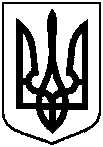 Проєктоприлюднено «__»_________2021 р.Про відмову Ярошенку Вадиму Олександровичу в наданні дозволу на розроблення проекту землеустрою щодо відведення земельної ділянки                  у власність за  адресою: м. Суми,          вул. Бузкова, біля будинку № 32, орієнтовною площею 0,1000 га 